 
ΕΛΛΗΝΙΚΗ ΔΗΜΟΚΡΑΤΙΑ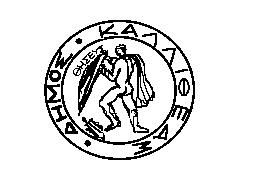 ΝΟΜΟΣ ΑΤΤΙΚΗΣΔΗΜΟΣ ΚΑΛΛΙΘΕΑΣ		                               			Κοινοτικό Συμβούλιο 1ης ΚοινότηταςΣΥΝΕΔΡΙΑΣΗ: 1η/2019					   Καλλιθέα, 04/11/2019ΠΙΝΑΚΑΣ ΠΕΡΙΛΗΨΗΣ Στην Καλλιθέα σήμερα 04.11.2019 δημοσιεύεται ο Πίνακας Περίληψης των θεμάτων της Πρόσκλησης με αρ. πρωτ. 57779/25.10.2019 για συνεδρίαση του Κοινοτικού Συμβουλίου της 1ης Κοινότητας που πραγματοποιήθηκε στις 30.10.2019 και ώρα 20:00 και η απόφαση που ελήφθη, ως εξής:ΕΝΤΟΣ ΗΜΕΡΗΣΙΑΣ ΔΙΑΤΑΞΗΣ                                                                                               Η ΠΡΟΕΔΡΟΣ                                                                                             ΚΥΡΙΑΚΙΔΟΥ ΔΕΣΠΟΙΝΑΑΡ. ΑΠΟΦΑΣΗΣΠΕΡΙΛΗΨΗ -Ενημέρωση από την πρόεδρο επί του θέματος «Ο ρόλος των Συμβουλίων και του προέδρου στις Κοινότητες άνω των 300 κατοίκων».1Έγκριση χορήγησης άδειας παράτασης ωραρίου λειτουργίας μουσικής & μουσικών οργάνων εντός επιχείρησης μαζικής εστίασης πλήρους επεξεργασίας (εστιατορίου) επί της οδού Δοϊράνης 119, ιδιοκτησίας της εταιρείας με την επωνυμία «Π. ΚΥΠΑΡΙΣΣΗΣ ΜΟΝΟΠΡΟΣΩΠΗ ΙΚΕ».